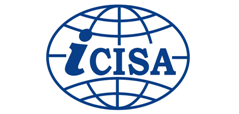 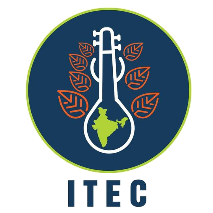 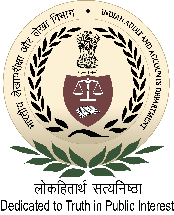 International Centre for Information Systems & AuditA-52, Sector- 62, Institutional Area, Phase-II, Noida – 201309 (Uttar Pradesh)     156th International Training Programmeon“Audit of e-Governance”(09th October to 03rd November, 2023)Course Schedule156th ITP First week - Digital India projects and Audit of e-governance156th ITP Second week-Computer Assisted Audit techniques and Case Studies 156th ITP Third week: Study tour &Case studies156th ITP Fourth Week:-Emerging Information Systems Concepts & Case Studies Date & DaySession 110:00– 11:15 HoursSession 110:00– 11:15 HoursSession 211:45 –13:00HoursSession 314:00 – 15:15 HoursSession 415:45 –17:00Hours09 October 2023MondayBriefing & Ice-breaking sessionBriefing & Ice-breaking sessionIntroducing IndiaInauguration at iCISA AuditoriumInauguration at iCISA Auditorium09 October 2023MondayBriefing & Ice-breaking sessionBriefing & Ice-breaking sessionPresentation bySAI India participantInauguration at iCISA AuditoriumInauguration at iCISA Auditorium10 October 2023Tuesdaye-Governance in India: Infrastructure, Architecture and Frameworke-Governance in India: Infrastructure, Architecture and Frameworke-Governance in India: Infrastructure, Architecture and Framework         e-Governance in India: Plan, Status and Trends         e-Governance in India: Plan, Status and Trends10 October 2023TuesdayMr. Tanmoy Chakrabarty, Founder and Director, Chakrabarty Consulting ServicesMr. Tanmoy Chakrabarty, Founder and Director, Chakrabarty Consulting ServicesMr. Tanmoy Chakrabarty, Founder and Director, Chakrabarty Consulting ServicesMr. Bramhanand Jha, Vice President, NeGD, MeityMr. Bramhanand Jha, Vice President, NeGD, Meity11 October 2023WednesdayE-Governance Project Life cycle – Experience of “Passport Seva Project”E-Governance Project Life cycle – Experience of “Passport Seva Project”E-Governance Project Life cycle – Experience of “Passport Seva Project”Risk Assessment in audit of e-Governance projects- A case Study Risk Assessment in audit of e-Governance projects- A case Study 11 October 2023WednesdayMr. Golok K Simli, CTO, Passport Seva, MEAMr. Golok K Simli, CTO, Passport Seva, MEAMr. Golok K Simli, CTO, Passport Seva, MEAMr. Gautam Allada, Sr DAG, Andhra Pradesh, VijayawadaMr. Gautam Allada, Sr DAG, Andhra Pradesh, Vijayawada12 October 2023ThursdayIS Governance & Management -IS & IS Security Frameworks, Capability maturity model                                                                    Frameworks for conducting audit of Information Systems: Standards and GuidanceFrameworks for conducting audit of Information Systems: Standards and GuidanceInformation systems auditing process : Risk-Based approach to IS Audit Planning & Audit process activitiesInformation systems auditing process : Risk-Based approach to IS Audit Planning & Audit process activities12 October 2023ThursdayMr. Rajiv Sharma, President ISACAMr. Rajiv Sharma, President ISACAMr. Rajiv Sharma, President ISACAMr. Sandeep DaburMr. Sandeep Dabur13 October 2023FridayIS Acquisition, Development and ImplementationIS Acquisition, Development and ImplementationIS Acquisition, Development and ImplementationIS Application ControlsIS Application Controls13 October 2023FridayMr. Sadhashiv Ranade, Sr. Administrative Officer, O/o the C&AG of India, New DelhiMr. Sadhashiv Ranade, Sr. Administrative Officer, O/o the C&AG of India, New DelhiMr. Sadhashiv Ranade, Sr. Administrative Officer, O/o the C&AG of India, New DelhiMr. Dhiren Mathur, DG, Western Railway, MumbaiMr. Dhiren Mathur, DG, Western Railway, Mumbai14 October 2023SaturdayAgra visit Agra visit Agra visit Agra visit Agra visit 15 October 2023SundaySocial programmeSocial programmeSocial programmeSocial programmeSocial programmeDate & DaySession 110:00 – 11:15 HoursSession 211:45 – 13:00 HoursSession 314:00 – 15:15 HoursSession 415:45 – 17:00 Hours16 October 2023MondayIS Operations and Business ResilienceData Privacy : Concepts, Implementation of data privacy in Government projects, Issues and implicationsProtection of Information Assets: Network & end point  Security ,  Security testing & Monitoring tools & techniques  ,OWASP Top 10 vulnerabilities , Introduction to Cryptography: Digital signature , Public key infrastructure & risk areas  Protection of Information Assets: Network & end point  Security ,  Security testing & Monitoring tools & techniques  ,OWASP Top 10 vulnerabilities , Introduction to Cryptography: Digital signature , Public key infrastructure & risk areas  16 October 2023MondayMr. R T Venkatasamy, AG, Maharashtra, Nagpur Mr. Anand Krishnan, Advisor, India Cyber Programme, British High CommissionRetd. Colonel Inderjeet Singh, Chief Cyber Security Officer, Vara Technology Pvt. LtdRetd. Colonel Inderjeet Singh, Chief Cyber Security Officer, Vara Technology Pvt. Ltd17 October 2023TuesdayCountry papers on “Audit of e-Governance” of respective SAIs /Organisations Country papers on “Audit of e-Governance” of respective SAIs /Organisations Field Visit to UIDAIField Visit to UIDAI18 October 2023WednesdayTheme country dayTheme country dayIntroduction to Data Analytics &  Application of Data Analytics Tool Tableau in AuditIntroduction to Data Analytics &  Application of Data Analytics Tool Tableau in Audit18 October 2023WednesdayTheme country dayTheme country dayMs. Sowmini, SAO, RCB&KC, BengaluruMs. Sowmini, SAO, RCB&KC, Bengaluru19 October 2023ThursdayApplication of Data Analytics Tool Power BI in AuditApplication of Data Analytics Tool Power BI in AuditApplication of Data Analytics Tool KNIME in AuditApplication of Data Analytics Tool KNIME in Audit19 October 2023ThursdayMr. Anil Goyal, SAO, O/o CAG of IndiaMr. Anil Goyal, SAO, O/o CAG of IndiaMr. G Rajagopal, AAO, PDA (South Central Railway),  SecunderabadMr. G Rajagopal, AAO, PDA (South Central Railway),  Secunderabad20 October 2023FridayAudit of Integrated Financial  Management SystemAudit of Integrated Financial  Management SystemOne IA&AD - One System (OIOS)  – A case  study  One IA&AD - One System (OIOS)  – A case  study  20 October 2023FridayMs. Monali Phadtare, DAGMs. Monali Phadtare, DAGMs. R Monica, Director (IS-IV)Ms. R Monica, Director (IS-IV)21 October 2023SaturdayDelhi VisitDelhi VisitDelhi VisitDelhi Visit22 October 2023SundaySocial programme Social programme Social programme Social programme Date & DaySession 110:00 – 11:15 HoursSession 211:45 – 13:00 HoursSession 314:00 – 15:15 HoursSession 415:45 – 17:00 Hours23 October 2023MondayAudit of DBTAudit of DBTCountry paper presentationsCountry paper presentations23 October 2023MondayMr. Maanas Bajpai, DAG, O/o PAG (Audit), RajasthanMr. Maanas Bajpai, DAG, O/o PAG (Audit), RajasthanCountry paper presentationsCountry paper presentations24 October 2023TuesdayHoliday ( Dussehra )Holiday ( Dussehra )Holiday ( Dussehra )Holiday ( Dussehra )25 October 2023WednesdayStudy TourStudy TourStudy TourStudy Tour26 October 2023ThursdayStudy TourStudy TourStudy TourStudy Tour27 Jan 2023FridayStudy TourStudy TourStudy TourStudy Tour28 October 2023SaturdayStudy TourStudy TourStudy TourStudy Tour29 October 2019SundaySocial Programme Social Programme Social Programme Social Programme Date & DaySession 110:00 – 11:15 HoursSession 110:00 – 11:15 HoursSession 211:45 – 13:00 HoursSession 314:00 – 15:15 HoursSession 415:45 – 17:00 HoursSession 415:45 – 17:00 Hours30 October 2023Mondaye-Governance in Delhi: Plan and achievementsDelhi Police Crime & Criminals Tracking Network & Systems (CCTNS)Delhi Police Crime & Criminals Tracking Network & Systems (CCTNS)Live demo of  CCTNSAudit of Crime & Criminals Tracking Network & Systems (CCTNS)31 October 2023Tuesdaye-Governance in Income Tax Department :-Initiatives in India/ Introduction to GSTN and Audit of GSTNe-Governance in Income Tax Department :-Initiatives in India/ Introduction to GSTN and Audit of GSTNe-Governance in Income Tax Department :-Initiatives in India/ Introduction to GSTN and Audit of GSTNBig Data Analytics: Significance for Auditing & Guidance for SAIsBig Data Analytics: Significance for Auditing & Guidance for SAIs01 November 2023WednesdayApplication of internet of Things in Governance Application of internet of Things in Audit of e- GovernanceApplication of internet of Things in Audit of e- GovernanceArtificial Intelligence and Machine learning:-Concept, projects and future possibilities in e-governance /Artificial Intelligence and Machine learning:-Concept, projects and future possibilities in e-governance /02 November 2023ThursdayApplication of Artificial Intelligence in Audit Country papers on “Audit of e-Governance” of respective SAIs/ OrganisationsCountry papers on “Audit of e-Governance” of respective SAIs/ OrganisationsIntegration of Technologies for e-governance: a case study/ Audit of e-Governance initiatives of Electronics and Information Technology Department, Government of Kerala/ Audit of Centralised Information Technology Billing System being operated by State Power Utilities Integration of Technologies for e-governance: a case study/ Audit of e-Governance initiatives of Electronics and Information Technology Department, Government of Kerala/ Audit of Centralised Information Technology Billing System being operated by State Power Utilities 03 November 2023FridayConcepts of Block-chain and application of Block-chain in e-governanceGST chain : A case study GST chain : A case study ValedictionValediction